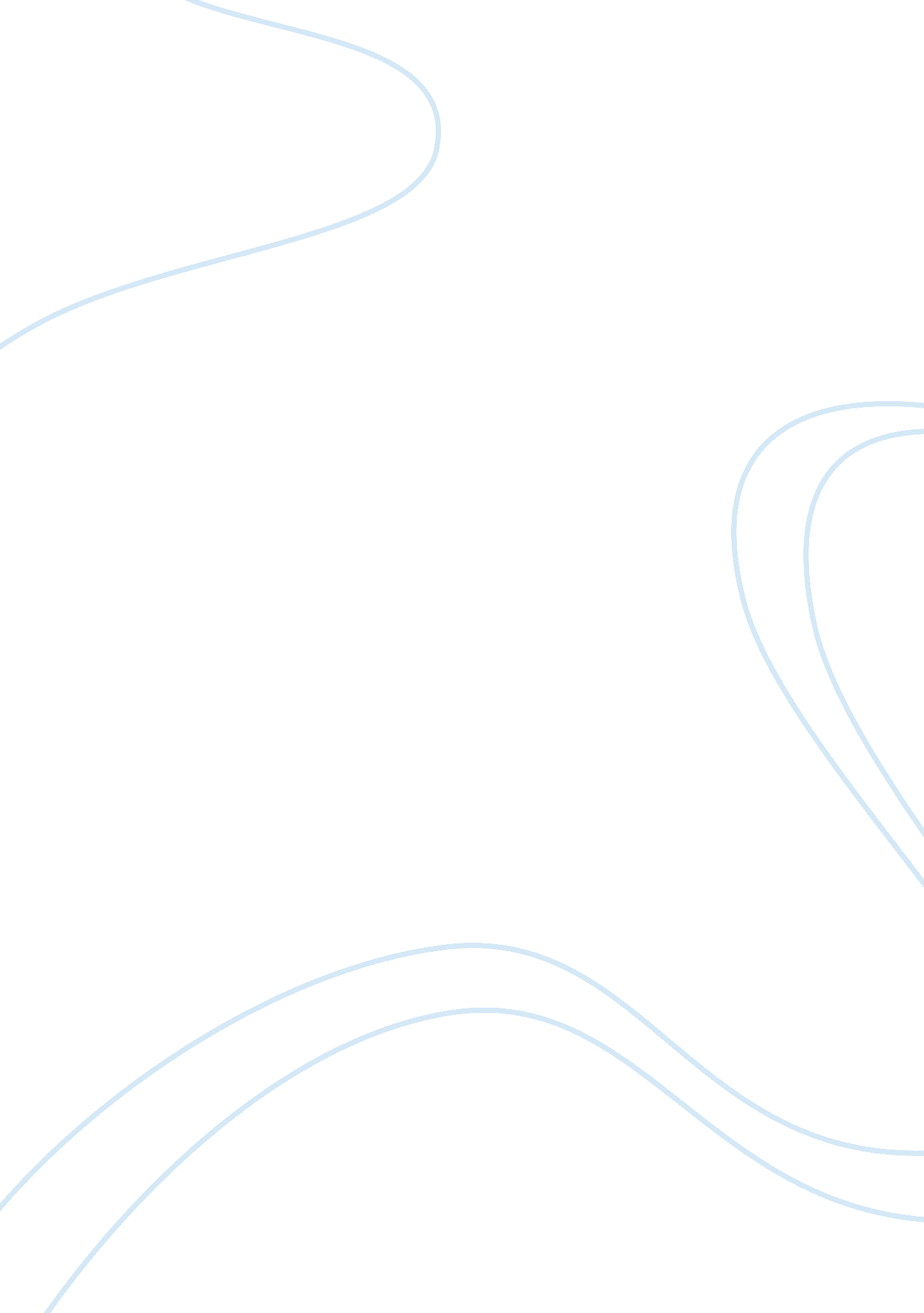 Critical thinkingLinguistics, English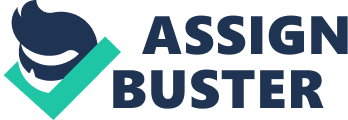 United s of America as a society has undergone changes and progress through the passage of its evolutionary existence. The acquring of education, its expansion to the commoners is an agent of the development and objectives of the society as a whole. Excellence and equality are two values that are considered for future educational policies undertaking. 
Despite the common concensus prevailing with regard to the educational promotion, the conflict arises with regard to the quality against the quantity. Often the quantity exercise is seen as a dominant force taking over the idea of quality of education as a whole. Another conflicting value and idea is that of the explanation of the past trends in the American society. 
The best educational policy is the set of goals, actions and parameters that will allow for promoting education to the common people without any considerations and difference in terms of being the Black or the White citizens. Another consideration in the educational policy should be to ensure that the rates of drop outs are reduced across the country. This can be done so by providing for effective financial protections and revamping overall economic outlook in terms of the macro economics of the country. 
Equality needs to be ensured. Once the equality is ensured, the element of excellence will follow the overall process by itself. Without equality the element of excellence would not serve any good and as a result the real purpose of education will remain far from being truly accomplished. 
References: 